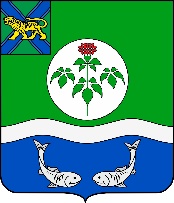 АДМИНИСТРАЦИЯОЛЬГИНСКОГО МУНИЦИПАЛЬНОГО РАЙОНАПРИМОРСКОГО КРАЯПОСТАНОВЛЕНИЕВ соответствии с Федеральным законом от 06.10.2003 №131-ФЗ «Об общих принципах организации местного самоуправления в Российской Федерации», на основании постановления администрации Ольгинского муниципального района от 20.10.2020 № 418 «Об утверждении Порядка разработки и реализации муниципальных программ Ольгинского муниципального района», руководствуясь Уставом Ольгинского муниципального района, администрация Ольгинского муниципального районаПОСТАНОВЛЯЕТ:Внести в муниципальную программу, утвержденную постановлением от 30.05.2019 № 194 «Об утверждении муниципальной программы «Организация и предоставление услуг по обеспечению твердым топливом населения, проживающего на территории Ольгинского района» на 2019 - 2024 годов, следующие изменения:название программы изложить в новой редакции: «Организация и предоставление услуг по обеспечению твердым топливом населения, проживающего на территории Ольгинского района» на 2019 - 2025 годы;Приложение 1 изложить в новой редакции согласно приложению к настоящему постановлению.2. Организационному отделу администрации Ольгинского муниципального района (Пономаревой) разместить настоящее постановление на официальном сайте администрации Ольгинского муниципального района в информационно-телекоммуникационной сети Интернет.3. Настоящее постановление вступает в силу со дня его подписания.Врио главы Ольгинского муниципального района-Врио главы администрации муниципального района                     Е.Э. ВанниковаПриложение к постановлению администрации Ольгинского муниципального района от 20.06.2022  № 378Приложение 1к постановлению администрации Ольгинского муниципального района от 30.05.2019 № 194Муниципальная программа«Организация и предоставление услуг по обеспечению твердым топливом населения, проживающего на территории Ольгинского района» на 2019 - 2025 годы.Паспорт муниципальной программыОбщий объем жилого фонда с печным отоплением в разбивке по поселениям (кв. м.; кол-во домов)I. Экономическое обоснованиеТерритория Ольгинского муниципального района включает в себя следующие населенные пункты: пгт. Ольга, с. Серафимовка, с. Весёлый яр, п. Ракушка, п. Тимофеевка, п. Норд-ост, с. Пермское, с. Ветка, с. Новониколаевка, с. Михайловка, д. Молдавановка, с. Фурманово, п. Горноводное, п. Моряк-Рыболов, с. Маргаритово, с. Лиственная, д. Бровки, с. Милоградово, с. Щербаковка, в которых числятся 3974 квартир с печным отоплением, общей площадью 162,77 тыс. кв. метров. Дрова являются основным источником отопления, древесный и другой уголь не используется, в связи с отдаленностью населенных пунктов от угольных разрезов и большой ценой за транспортные услуги. Газовые магистрали в Ольгинском муниципальном районе отсутствуют. Снабжение населения топливом дровами регулируется Законом Приморского края от 23.10.2007 года №141-КЗ «Об использовании лесов в Приморском крае». Всвязи с отсутствиемлесных участков для заготовки дров гражданами вблизи населенного пункта, данный закон не решает возникшей проблемы для населения, не обеспечивает прозрачности рынка твердого топлива, способствует ведению теневого бизнеса и незаконным рубкам.Уровень коммунально-бытового обслуживания населения Ольгинского муниципального района является одним из важных показателей качества жизни населения.В результате применения государственного регулирования тарифов по предоставлению услуг топливоснабжения населению у организаций, осуществляющих свою деятельность в сфере снабжения населения топливом, возникают выпадающие доходы в результате оказания данных услуг.Предоставление субсидий на возмещение выпадающих доходов организациям, оказывающим услуги по снабжению населения твердым топливом, позволит данным организациям работать стабильно. Твердое топливо (дрова) реализуются населению, проживающему в жилых домах, не имеющих центрального отопления.Плановые показатели потребности населения Ольгинского муниципального района в твердом топливе составляют:Дрова: количество домовладений, имеющих потребность в данном виде твердого топлива – 3974; Общая площадь жилого фонда по району составляет 262,7 тыс. кв. метров, в том числе площадь квартир с печным отоплением: 162,77 тыс. кв. метров. Норматив потребления в натуральном выражении (куб на 1 кв. метр общей площади всех помещений жилого дома): 0,44; объем необходимый для снабжения населения дровами на год – 71,619 тыс. м3.Согласно решению Думы Ольгинского муниципального района от 24.06.2008 года № 36 «Об утверждении норм расхода твердого топлива и норм отпуска топлива по социальной норме для предоставления мер социальной поддержки населению» предельный норматив отпуска печного отопления на 1 дом (квартиру) в год составляет не более 20 куб. м. Целевой показатель реализации муниципальной программы (доля площади жилищного фонда, обеспеченного твердым топливом, в общей площади жилищного фонда с печным отоплением) составляет не менее 7%.II. Цель и задачи ПрограммыЦелью Программы является создание условий для обеспечения населения Ольгинского муниципального района твердым топливом в необходимом объеме и надлежащего качества.Основные задачи Программы: - создание условий для обеспечения потребностей населения Ольгинского муниципального района  в твердом топливе;- обеспечение качественного и бесперебойного снабжения населения Ольгинского муниципального района  твердым топливом;- компенсация (возмещение) выпадающих доходов за реализованное твердое топливо организации, оказывающей услуги по снабжению населения Ольгинского муниципального района твердым топливом;- повышение контроля за качеством и количеством оказанных услуг по снабжению населения твердым топливом.III. Сроки реализации ПрограммыПрограмма реализуется в течение 2019 - 2025 годов.IV. Ожидаемые конечные результаты реализации ПрограммыРеализация Программы позволит обеспечить бесперебойную работу топливоснабжающих организаций по снабжению населения Ольгинского муниципального района твердым топливом и удовлетворение потребностей населения городского поселения  в твердом топливе в необходимом объеме и надлежащего качества.Оценка выполнения Программы будет производиться путём сравнения фактически достигнутых целевых показателей плановыми целевыми показателями хода реализации Программы.Целевой показатель исполнения Программы исчисляется, как доля площади жилищного фонда, необорудованного централизованным отоплением к общей площади жилищного фонда – 70,8%.V. Механизм реализации ПрограммыПрограмма будет реализовываться через систему мероприятий, которые должны обеспечивать выполнение поставленных задач и достижение запланированных показателей.Реализацию Программы предполагается осуществлять на всей территории Ольгинского муниципального района.Мероприятие 1. Расчет потребности в твердом топливе:Норматив потребления твердого топлива (дров) при наличии печного отопления (м3/1 кв. м. общей площади всех жилых помещений жилого дома): Норматив потребления в натуральном выражении (куб на 1 кв. метр общей площади всех помещений жилого дома) – 0,4400Всего квартир с печным отоплением - 3974 ед.Общая площадь квартир с печным отоплением – 162,77 тыс. кв. м.Общая потребность в дровах: 162,77 х 0,4400 = 71,619 тыс. куб м.В настоящее время прослеживается тенденция к увеличению спроса населения на твердое топливо по сравнению с показателями предыдущих лет.  Заготовкой и реализацией твердого топлива для населения занимается топливоснабжающая организация, победившая в конкурсе. Администрация муниципального района предоставляет субсидию на компенсацию затрат, возникших при реализации мероприятия, согласно заключенного Соглашения.Затраты определяются, как разница между розничной стоимостью твердого топлива и действующей ценой для населения за счёт средств субсидии из бюджета Приморского края и средств бюджета Ольгинского муниципального района на объемах доведенных лимитов в соответствии с действующим законодательством.Расчет потребности в субсидии на компенсацию затрат по обеспечению твердым топливом населения составляется с учетом постановления Агентства по тарифам Приморского края об утверждении предельных цен.Размер субсидии топливоснабжающей организации определяется исходя из объемов твердого топлива (дров), поставленного гражданам за отчетный месяц на основании отчета о целевом использовании субсидии и рассчитывается по следующей формуле:Cti = (Ft - Mt) x Vt, где:Cti - размер субсидии топливо снабжающей организации, руб.;Ft - розничная цена на топливо топливоснабжающей организации, руб./м3;Mt - минимальная цена на твердое топливо (дрова), утвержденная департаментом по тарифам Приморского края, руб./м3;Vt - объем твердого топлива (дров), поставленного гражданам, м3.Расчет розничной цены и компенсация затрат (выпадающих доходов), порядок проведения конкурса и субсидирования осуществляется в соответствии с нормативными правовыми актами администрации Ольгинского муниципального района.Организация, заключившая с администрацией Ольгинского муниципального района Соглашение на оказание услуг по снабжению населения твердым топливом, осуществляет прием от населения и оформление заявок на твердое топливо, его хранение, продажу, доставку и разгрузку, учет, а также информационное обслуживание населения в части обеспечения твердым топливом.Ответственный исполнитель Программы – администрация Ольгинского муниципального района:- готовит бюджетную заявку на финансирование мероприятий, предусмотренных Программой;-   уточняет целевые показатели, объем затрат на реализацию мероприятий, сроки их реализации, состав исполнителей и др. на основании документов, подтверждающих объем финансирования;- разрабатывает предложения по внесению изменений в Программу, в том числе в части содержания мероприятий, назначения исполнителей, объёмов и источников финансирования Программы;- осуществляет контроль и несет ответственность за реализацию Программы и выполнением ее мероприятий в установленные сроки;- осуществляет контроль и несет ответственность за реализацию Программы и выполнением ее мероприятий в установленные сроки;- обобщает и анализирует ход реализации мероприятий Программы, использования бюджетных средств на основе отчетов исполнителей и участников Программы в целом по району;- осуществляет координацию деятельности участников Программы;- осуществляет организацию информационной и разъяснительной работы, направленной на освещение цели и задач реализуемых мероприятий.Участники Программы несут ответственность за своевременную и качественную реализацию порученных им мероприятий Программы.Контроль за целевым использованием средств бюджета, направленных на реализацию Программы, осуществляется в соответствии с действующим законодательством.Контроль за реализацией Программы осуществляет глава Ольгинского муниципального района.  20.06.2022пгт Ольга№ 378О внесении изменений в муниципальную программу «Организация и предоставление услуг по обеспечению твердым топливом населения, проживающего на территории Ольгинского района» на 2019 - 2025 годы.Наименование Программы «Организация и предоставление услуг по обеспечению твердым топливом населения, проживающего на территории Ольгинского района» на 2019 - 2025 годы (далее - Программа)Основание разработки Программы Подпункта 4 пункта 1 и пункта 3 статьи 14 Федерального закона от 06.10.2003 № 131-ФЗ «Об общих принципах организации местного самоуправления в Российской Федерации», Устав Ольгинского муниципального района Ответственный разработчик муниципальной программыАдминистрация Ольгинского муниципального района Ответственный исполнитель Программы Администрация Ольгинского муниципального районаСоисполнители Программы Хозяйствующие субъекты и организации, заключившие в установленном законом порядке с администрацией Ольгинского муниципального района Соглашение (договор) на оказание услуг по обеспечению населения Ольгинского муниципального района твердым топливомЦель и задачи Программы Цель Программы:- обеспечение населения муниципального района твердым топливом в необходимом объеме и надлежащего качества. Задачи Программы:- создание условий для обеспечения потребностей населения в твердом топливе;- обеспечение качественного и бесперебойного снабжения населения твердым топливом;- компенсация (возмещение) выпадающих доходов за реализованное твердое топливо организации, оказывающей услуги по снабжению населения муниципального района твердым топливом.Сроки (этапы) реализации Программы 2019 - 2025 годы в один этапОбъёмы и источники финансирования Программы Общий объем финансирования муниципальной программы за счет средств местного бюджета составляет 642,212 тыс. рублей, из них:2019 год – 36,152 тыс. руб.;2020 год – 101,01 тыс. руб.;2021 год – 101,01 тыс. руб.;2022 год – 101,01 тыс. руб.; 2023 год – 101,01 тыс. руб.;2024 год – 101,01 тыс. руб.;2025 год – 101,01 тыс. руб.прогнозный объем финансирования государственной программы за счет средств бюджета Приморского края составляет 24630,96 тыс. рублей, из них:2019 год - 3579,0 тыс. руб.2020 год - 10000,00 тыс. руб.;2021 год - 10000,00 тыс. руб.;2022 год - 1051,96 тыс. руб.;2023 год - 0,00 тыс. руб.;2024 год - 0,00  тыс. руб;2025 год - 0,00 тыс.руб.Ожидаемые конечные результаты реализации Программы - обеспечение бесперебойной работы по снабжению населения твердым топливом;- удовлетворение потребностей населения в твердом топливе.Целевые показателиДоля площади жилищного фонда, обеспеченного твердым топливом, в общей площади жилищного фонда с печным отоплением - 7%Поселение Ольгинского муниципального района Площадь жилого фонда с печным отоплением Количество подворий частного сектораОльгинское городское поселение 66010,001947Пермское сельское поселение 18356,4257Веселояровское сельское поселение 17027,1463Моряк-Рыболовское сельское поселение 30556,40570Милоградовское сельское поселение18258,00425Молдавановское сельское поселение6234,10138Тимофеевское сельское поселение 5198147Межселенная территория (с. Щербаковка)113027ИТОГО162770,003974